ТЕХНОЛОГИЧЕСКАЯ КАРТА № 2краткосрочной образовательной практики по художественно-эстетическому развитию для детей 3-4 летМузыкальная деятельность «Я люблю свою лошадку» (слушание, музыкально-дидактическая игра, игра на детских музыкальных инструментах)ФИО педагога: Максимова Юлия Михайловна Должность: музыкальный руководитель МАДОУ детский сад № 34 ОЗ ГО РевдаДата разработки «17» сентября 2021г.Тематический план занятийПриложениеДидактический материал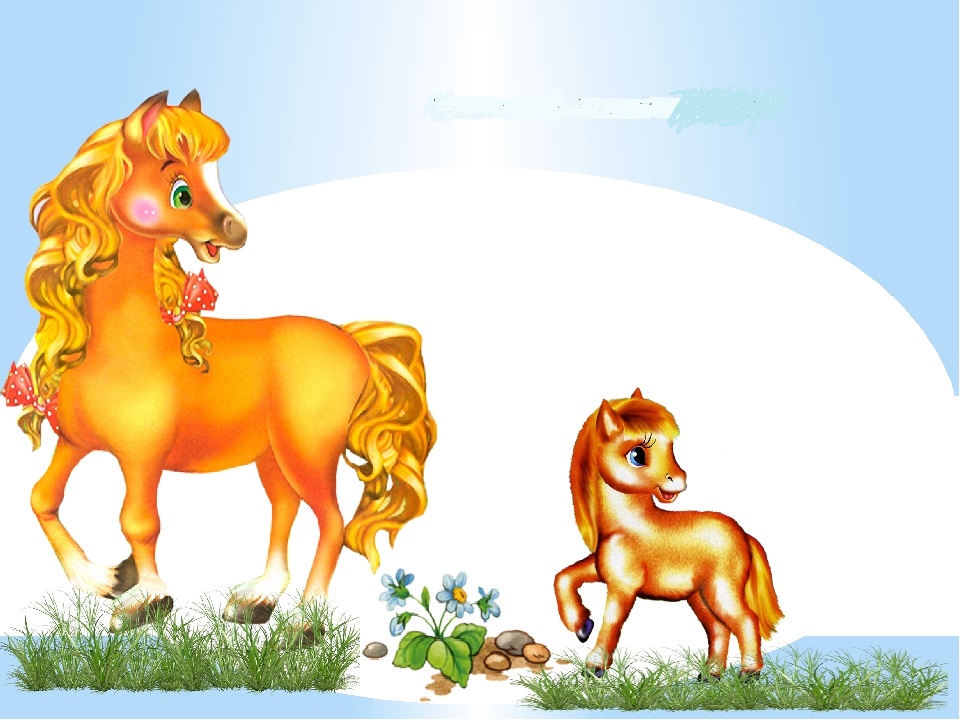 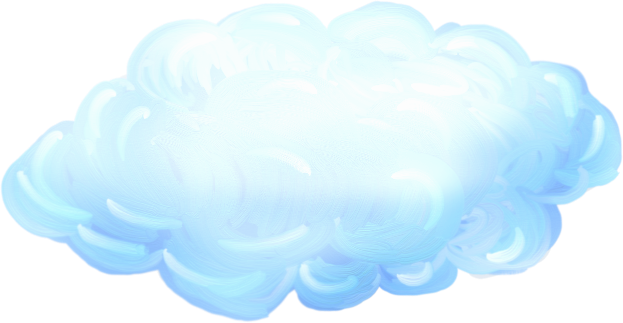 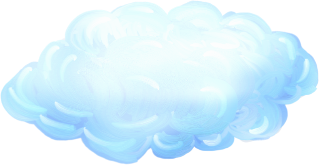 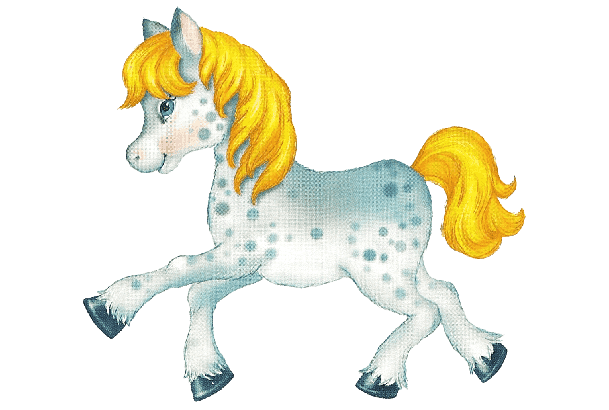 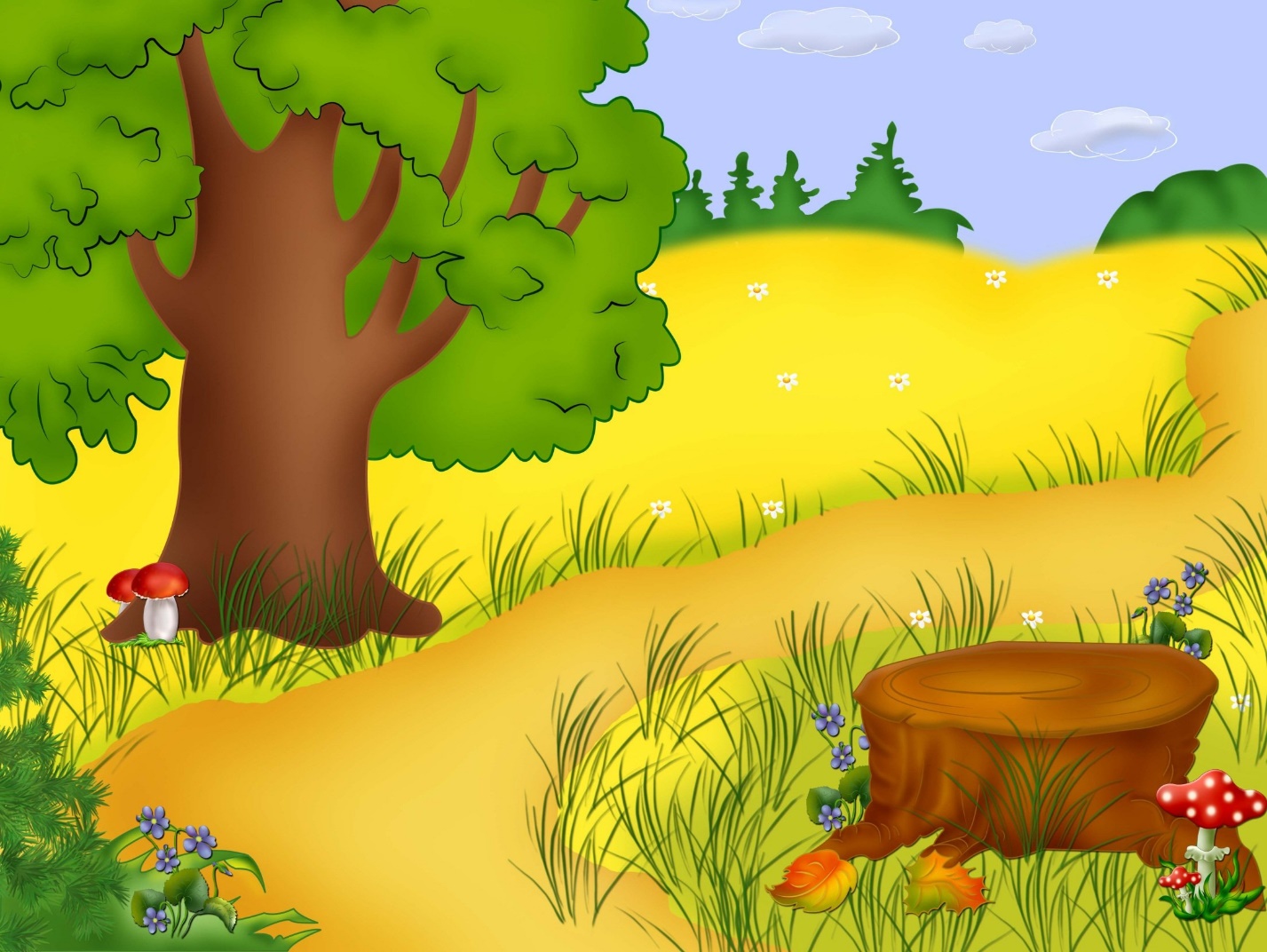 Аннотация для родителей Удивительный мир звуков открывается ребёнку с самого рождения: шум дождя, пение птиц, материнский голос… Не освоив ещё речевых навыков, дети с помощью различных звуков пытаются выражать ту или иную потребность.Музыка сопровождает людей на протяжении всей жизни, все без исключения слушают её. И как же прекрасно, когда ребёнок сам может творить, выражать свой внутренний мир, своё видение окружающего мира, через вовлечение в музыкальную деятельность.Цель КОПРазвивать эмоциональность и образное мышление у младших дошкольников с использованием различных видов музыкальной деятельности.Количество часов КОП3 фрагмента занятий  по 5-7 минут (слушание музыки, музыкально-дидактическая игра, игра на детских музыкальных инструментах)Максимальное количество участников Группа детей (20 человек)Материалы и оборудование для проведения КОП1.Фортепиано2. Пьеса «Лошадка» М. Симановский (ноты)3. Пьеса «Лошадка» Е. Железнова4. Игрушки Лошадка и жеребёнок (Лошадка большая, Лошадка маленькая)5. Фонограммы пьес (в инструментальном исполнении)6. Музыкальный центр7. Детские музыкальные инструменты: Колокольчики (7 шт.)Бубенцы (7 шт.)Клавесы или деревянные ложки (6 пар)Металлофон (1 шт.)Ксилофон (1 шт.)Предполагаемые результаты Дети активно вступают во взаимодействие со сверстниками и педагогом. Проявляют интерес и инициативу, отвечают на вопросы. Умеют передавать в движении характер музыкального образа.Список литературы, использованной при подготовке КОП1.М. Кишиневская «Музыкальные игры для малышей» / Марина Кишиневская, Елена Кузнецова, Издательские решения, 2019. — 76 с.2. И. М. Каплунова, И. А. Новоскольцева «Праздник каждый день» младшая группа. Издательство «Композитор Санкт - Петербург», 2007. – 308 с.3. Е. Железнова «Весёлая логоритмика. Музыкально-игровые упражнения, логопедические стишки и песенки для детей 2-6 лет»ЗадачиДеятельность педагогаДеятельность детейПредполагаемый результат 1-е занятие. Слушание.  Тема: «Знакомство с пьесой» - «Лошадка» М. Симановского1-е занятие. Слушание.  Тема: «Знакомство с пьесой» - «Лошадка» М. Симановского1-е занятие. Слушание.  Тема: «Знакомство с пьесой» - «Лошадка» М. Симановского1-е занятие. Слушание.  Тема: «Знакомство с пьесой» - «Лошадка» М. СимановскогоВызвать у детей эмоциональный отклик на  музыку весёлого, энергичного характера, развивать образное мышление. - Создание игровой ситуации: приход и знакомство с игрушкой Лошадкой, беседа о ней с помощью наводящих вопросов. - Знакомство с новой пьесой (исполнение на фортепиано пьесы «Лошадка» М. Симановского)- Беседа с детьми об образности и характере музыки- Повторное исполнение пьесы- Дети с радостью вовлекается в игровую ситуацию: узнают и приветствуют её, рассказывают о ней.- Слушают пьесу, соотносят музыкальное произведение с образом (стук копыт, звон бубенцов).- Повторно слушают новую пьесу, запоминают название.Дети могут самостоятельно соотносить образ в музыке с игрушкой и назвать музыкальное произведение. 2-е занятие.  Музыкально-дидактическая игра Тема: «Лошадка и жеребёнок».2-е занятие.  Музыкально-дидактическая игра Тема: «Лошадка и жеребёнок».2-е занятие.  Музыкально-дидактическая игра Тема: «Лошадка и жеребёнок».2-е занятие.  Музыкально-дидактическая игра Тема: «Лошадка и жеребёнок».Развивать звуковысотный и тембровый слух,  внимание, образное мышление, учить слышать окончание музыки.- Создание игровой ситуации: дети встречают маму Лошадь и её ребёнка-жеребёнка.Беседа с помощью наводящих вопросов педагога о тембрах звучания их голоса.  - сопровождениепения игрой на металлофоне как поёт маленькая лошадка-жеребёнок и взрослая-мама.- создание игровой ситуации: закроем глазки и послушаем, какая лошадка для нас сейчас поёт песенку? (высокий-низкий регистр)- создание игровой ситуации: одинаково ли стучат копытца у мамы и жеребёнка. Сопровождение на ксилофоне силы удара – громко-тихо.- Дети с интересом вовлекается в игровую ситуацию: узнают и рассказывают о ней.- Слушают музыкально-дидактическую игру, отгадывают, выбирают изображение или игрушку той или иной лошадки. Дети самостоятельно соотносят исполнение на металлофоне и ксилофоне с соответствующим образом. 3-е занятие. Игра на детских музыкальных инструментах. Тема: «Лошадка».3-е занятие. Игра на детских музыкальных инструментах. Тема: «Лошадка».3-е занятие. Игра на детских музыкальных инструментах. Тема: «Лошадка».3-е занятие. Игра на детских музыкальных инструментах. Тема: «Лошадка».Закреплять представления детей о детских музыкальных инструментах, способах звукоизвлечения на них. Учить играть вместе с музыкой, слушать её начало и окончание. - Слушание пьесы «Лошадка» Е. Железновой- Вопросы к детям: «Вы слышите, как в музыке стучат лошадиные копытца и звенят бубенцы?»- Исполнение фрагментов мелодии, аккомпанемента, объяснение.- Предложение на выбор музыкальных инструментов для передачи музыкального образа в разных частях (клавесы или деревянные ложки и бубенцы).-  Исполнение пьесы вместе с детьми под инструментальное сопровождение.- Отвечают на вопросы музыкального руководителя.- Озвучивают пьесу детскими музыкальными инструментами под инструментальное сопровождение. Дети умеют соотносить звук изображение в музыке с соответствующими музыкальными инструментами. Исполняют пьесу на детских музыкальных инструментах в ансамбле с педагогом.